МОУ СОШ п. Тарбагатай Петровск - Забайкальского районаЗабайкальского края                                              Проект  «Вахта памяти».Говорят экспонаты школьного музея.                                                                      Голушко Эльвира Алексеевна,                                                             ученица  11 кл. МОУ СОШ п. Тарбагатай.                                                                (улица Кооперативная, 26).                                                                     Научный руководитель: Шекунова Ирина                                                             Дмитриевна, учитель русского языка                                                              высшей квалификационной категории                                                             МОУ СОШ п. Тарбагатай.                                                            2015г.  Ленинград - это великий  город мира. Здесь, на берегах Невы, вписаны величественные и скорбные страницы в летопись Великой Отечественной войны. Само имя города – это дыхание истории. Я  живу далеко от этого города, но прикоснуться к истории нам помогает школьный музей, человеческая память. Мы стоим в нашем маленьком музее  перед экспозицией «Наши земляки – герои Великой Отечественной войны».   Рассматриваем боевые награды, пожелтевшие документы военного времени, а  сердце стучит, будто это ты идешь по полям сражений, слышишь страшный   гул сирены, видишь длинные очереди за пайком хлеба, а мимо на детских саночках всё везут и везут трупы.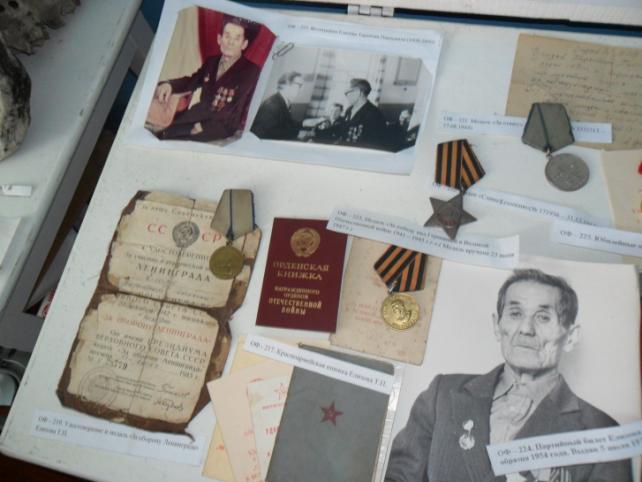  Экспонаты школьного музея. Город – герой  защищали и забайкальцы, наши земляки. Вот фотография солдата нашего поселка, защитника Ленинграда.  Елизова Терентия  Павловича знают все люди поселка.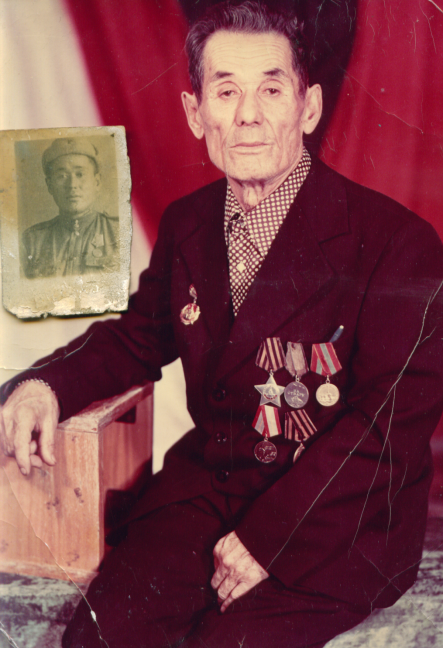 Елизов Терентий Павлович (1908 – 2000). «Елизов Терентий Павлович (1908 – 2000) родился 6 апреля 1908 года в с. Жиндокон  Красно  - Чикойского района Читинской области в семье крестьянина. Кроме него,  было ещё двое братьев, старший Павел Павлович, средний Артамон Павлович и сестра Ирина Павловна. Родители Павел Ильич и Евдокия Филипповна (в девичестве Черных). В 1915 году окончил  церковно- приходскую школу, 2 класса. До 1923 года они все работали в  хозяйстве своего отца. С 1929 года он уже имел своё отдельное хозяйство. В 1934 году всё семейство Елизовых выслали на ст. Зима Иркутской области. В 1935 году он со своей семьёй переехал на ст. Ново - Тарбагатай Читинской области, работал  на пилораме в лестранхозе. В1942 году был призван на Ленинградский фронт, был сапером отдельного сапёрного батальона 125-ой стрелковой дивизии»,- написал в своих воспоминаниях сын героя Н.Т. Елизов.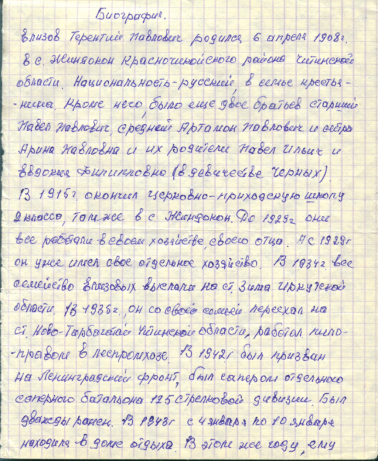  Биография Елизова Терентия Павловича  написана сыном Елизовым Н.Т. Чрезвычайно важную роль в срыве планов противника - прорыва в Ленинград через г.Урицк - сыграл контрудар 8-й армии. В эту ударную группировку в составе 4 –х стрелковых дивизий входила и 125-ая стрелковая дивизия, в которой воевал Елизов Т.П.. Был дважды ранен. В1943 году с 4 января по 10 января находился в доме отдыха. В этом же году ему присвоили солдатское звание ефрейтор. В мае 1944 года он получил множественное осколочное ранение, о чём свидетельствует справка МСБ – 48 . 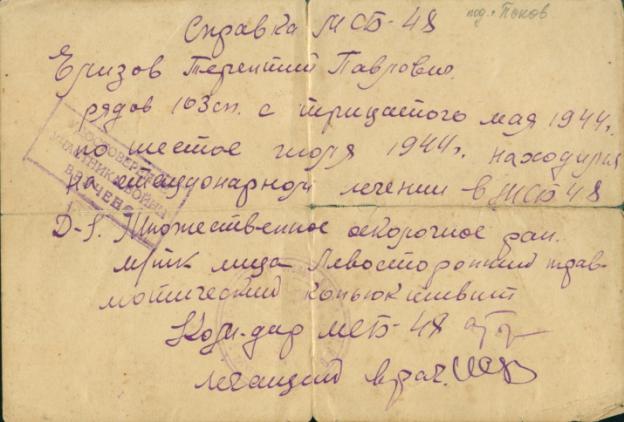 Справка  медсанбата о множественном осколочном ранении.         Потом Ленинградский и З -й Прибалтийский фронты. Там же воевал его брат,  Артамон Павлович со своим сыном, ротным в группе разведчиков, но им так и не удалось встретиться. В 1945 году его демобилизовали, он вернулся в Тарбагатай с медалями « За оборону Ленинграда», «За отвагу», орденом «Славы III степени», медалью «За победу над Германией в Великой Отечественной войне 1941-1945г.г.»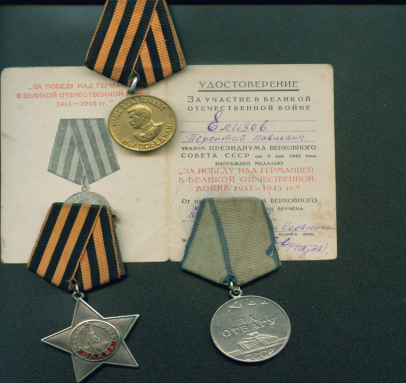 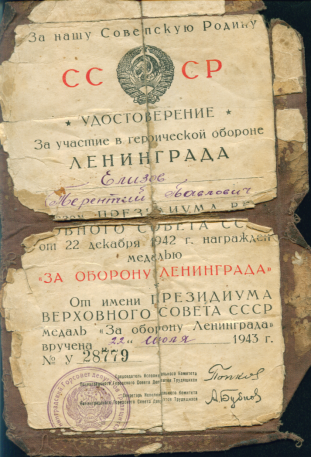 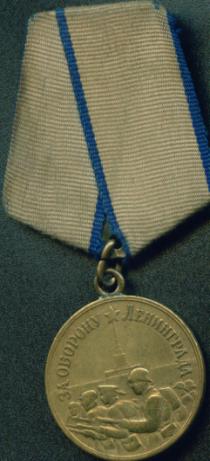 Боевые награды Елизова Терентия Павловича. Экспонаты школьного музея. После войны работал завхозом в неполной средней школе, потом  плотником лесоучастка. В1952 году 4 ноября был награждён знаком «Ударник Сталинского призыва», в 1968 году ушёл на пенсию. Умер 10 апреля 2000 года в возрасте 92-ух лет. В 2007 году Елизов Николай Терентьевич, сын Терентия Павловича, отдал школьному музею документы и награды своего отца.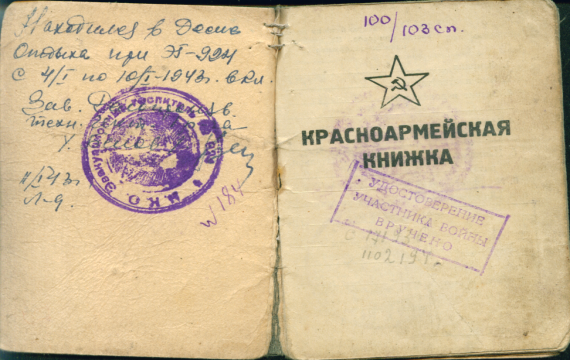 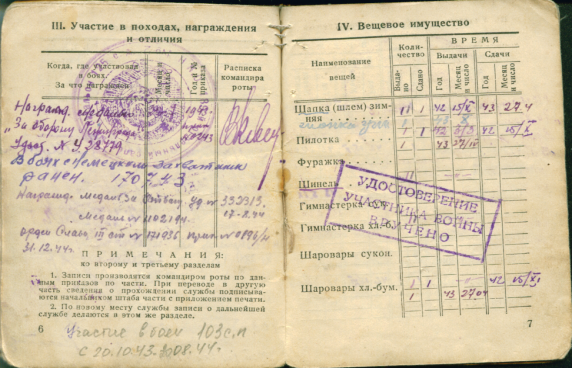 Красноармейская книжка Елизова Терентия Павловича.                             В настоящее время мы продолжаем  поисковую работу.  На сайте «Подвиг народа»            мы нашли архивные сведения о  подвиге ефрейтора Елизова  Т.П. .    Из фронтовых приказов мы узнали о героизме нашего земляка.                                (данные сайта «Подвиг народа»)Орден Славы III степени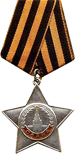 Подвиг: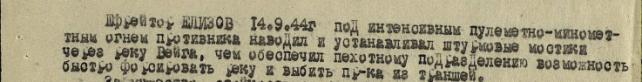 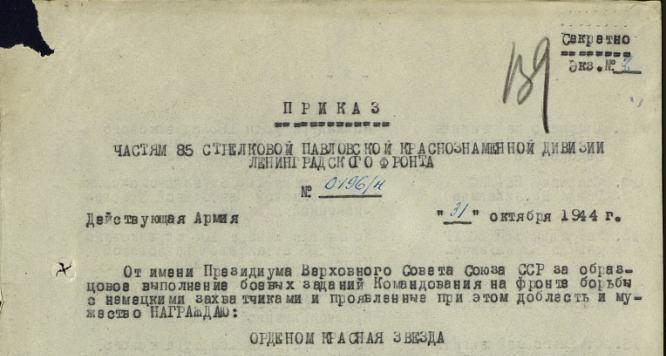 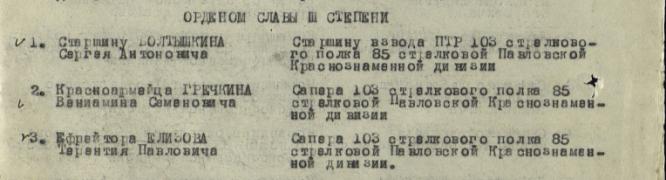                      (данные сайта «Подвиг народа»)Медаль «За отвагу».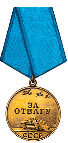 Подвиг: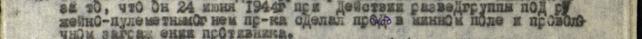 А про медаль «За оборону Ленинграда»  на сайте «Подвиг народа» нет сведений, хотя у нас есть и медаль, и удостоверение к ней.      Уходят в прошлое суровые годы войны, но память человеческая вечна. У многих погибших воинов, ушедших из жизни,  в посёлке живут родственники.       Мир во многом обязан Ленинграду, а Ленинград немыслим без мира. Мир отстаивали и наши земляки. Я горжусь, что родилась на земле героев. Ленинградцы никогда не забудут, чем оплачено мирное небо над их городом. И мы бережно храним в семейных альбомах фотографии героев Ленинграда, с интересом занимаемся поисковой работой, пополняем наш школьный музей новыми экспонатами.  Военный подвиг народа навсегда останется великим.